FARM POWER AND MACHINERY	This topic entails the following:Sources of farm powerSystems of a tractorTractor implements, uses and maintenanceAnimal drawn implements uses and maintenanceTractor servicing and maintenance practices	The following relevant questions and their answers in this topic will greatly motivate and 	help the user to comprehend and understand the required concepts and practices:1. 	Give four farm operations powered by engines 						2. 	a) Describe the maintenance practices required on a tractor before it is put to daily use	        	b) Outline the factors that influence the power output by a draught animal 			 3. 	State two uses of gear box in a tractor							4. 	State two uses for which wind power is harnessed						5. 	Name three implements that are connected to the power take-off shaft			6. 	Below is a farm implement, study it keenly and answer the questions that follow:-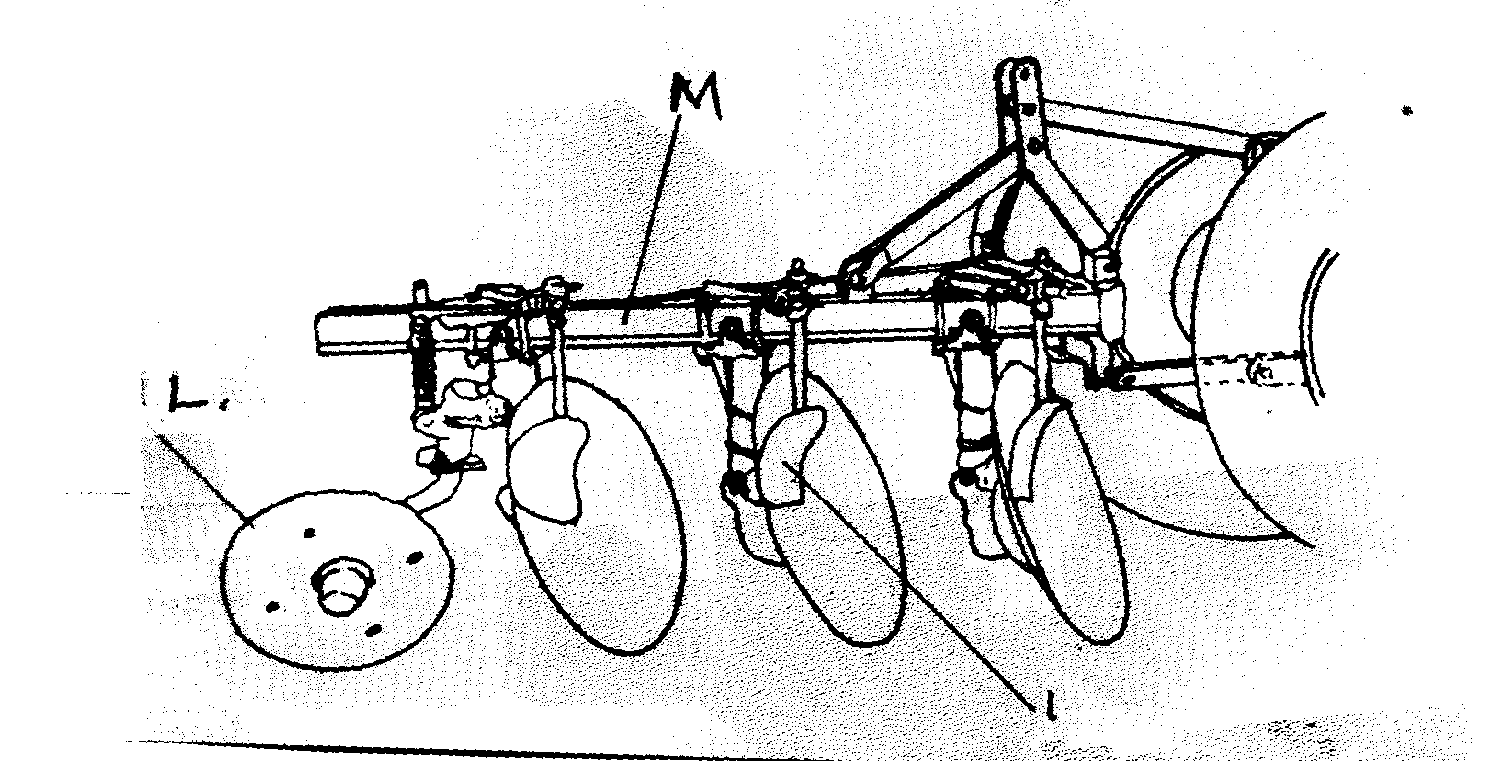      	(a) Name the farm implement drawn above      	(b) Identify the parts labelled L and M above						     	(c) Give the function of the part labeled M							     	(d) State the field condition under which the implement can work better than the others	(½mk)7. 	(a) Explain the factors that a farmer should consider in ensuring fast and efficient cultivation                 by oxen											    	(b) Outline the importance of lubrication system in a tractor					    	(c) State the daily maintenance and servicing of a tractor					8. 	State the functions of the following parts of power transmission in a tractor:		      	(i) Hydraulic system	      	 (ii) Draw bar	        	(iii) Propeller shaft	      	(ii) State three sources of tractor hire service						9. 	(i) What is a tractor hires services	(1mk)							    	(ii) State three sources of tractor hire service	(1½mks)    10. 	The diagram below represents an assembled differential of a tractor. Use it to answer the             questions      	that follow:-											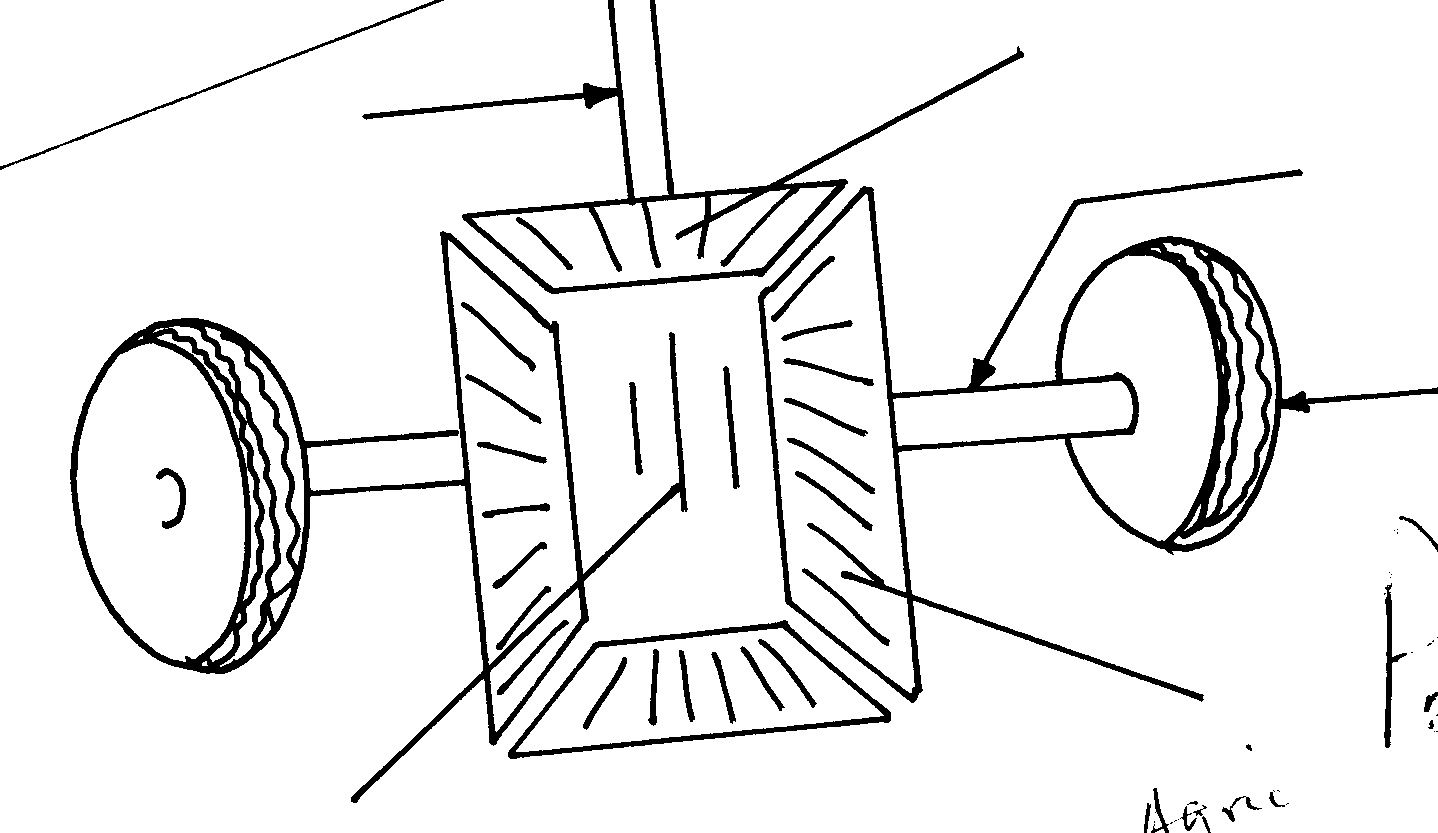     	(a) Name the parts labeled A, B, C and D    	(b) State two functions of differential system of a tractor					   	(c) Give two reasons why wheel skidding of a tractor is not allowed			11. 	State four sources of power in the farm							12. 	Give the four strokes of a four stroke cycle tractor engine					13. 	State four factors which ensure efficient working by oxen in the farm			14. 	Mention two sources from which farmers can hire tractors					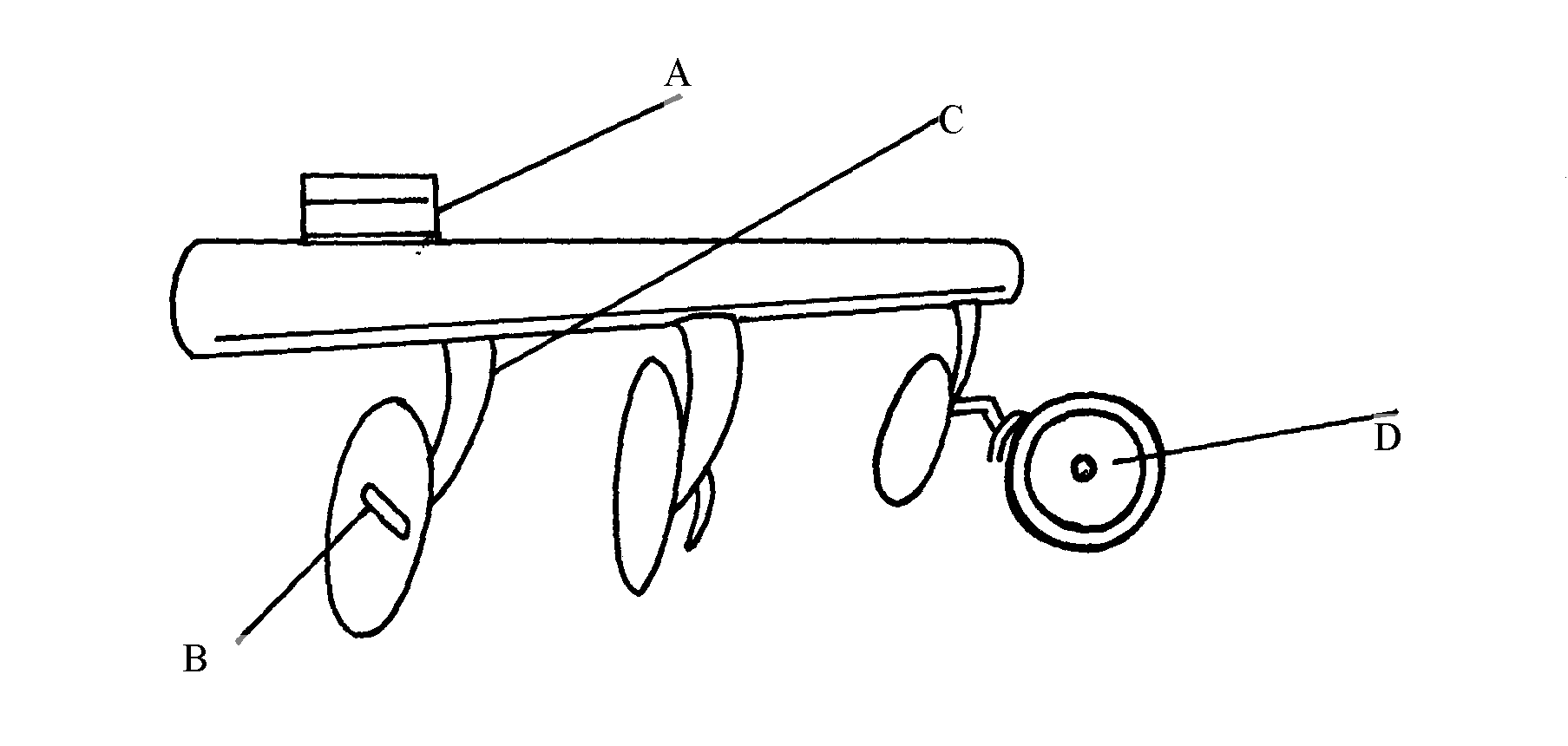 15. 	(a) Below is a diagram of a farm implement    	(i) State the use of the implement shown above						    	(ii) Name the parts labeled A, B, C, and D								(iii) State two methods of increasing the depth of penetration of the implement		16. 	State four ways through which a farmer would ensure maximum power output from ploughing animals                          								17. 	State three advantages of a disc plough over mould board plough                          	         	 18. 	a) Explain the  differences  between petrol and chisel engine              			      	b) Describe components of transmission system of a tractor                            		19. 	Name four systems of a tractor engine							20. 	Give one function of the clutch								21.	 State two adjustments that should be carried out on a tractor – mounted mould board plough       	in preparation for ploughing									22. 	The diagram below illustrates a farm implement. Study it and answer the questions that follow       	a) Identify the implement 								b) Name the parts labeled X, Y and Z							c) State three maintenance practices that are carried out on a disc plough			 23.	a) Describe the operational differences of a disc plough and mould board plough			b) Explain six marketing problems affecting dairy farming in Kenya				c) State four reasons for culling a boar							24. 	Name the role of the following parts of a mould board plough                                             	   	a) Share .   	b) Mould board   	c) Land side....25.	a) State  five  maintenance practices of a  mould board plough                                 	b) Explain five  structural   and functional differences between  the petrol and diesel engines                  c) List five uses of farm fences   26. 	Give two uses of ox-drawn fine harrow							27. 	List four care and maintenance of a tractor battery						28. 	Study the diagram of a farm implement shown below and answer the questions that follow: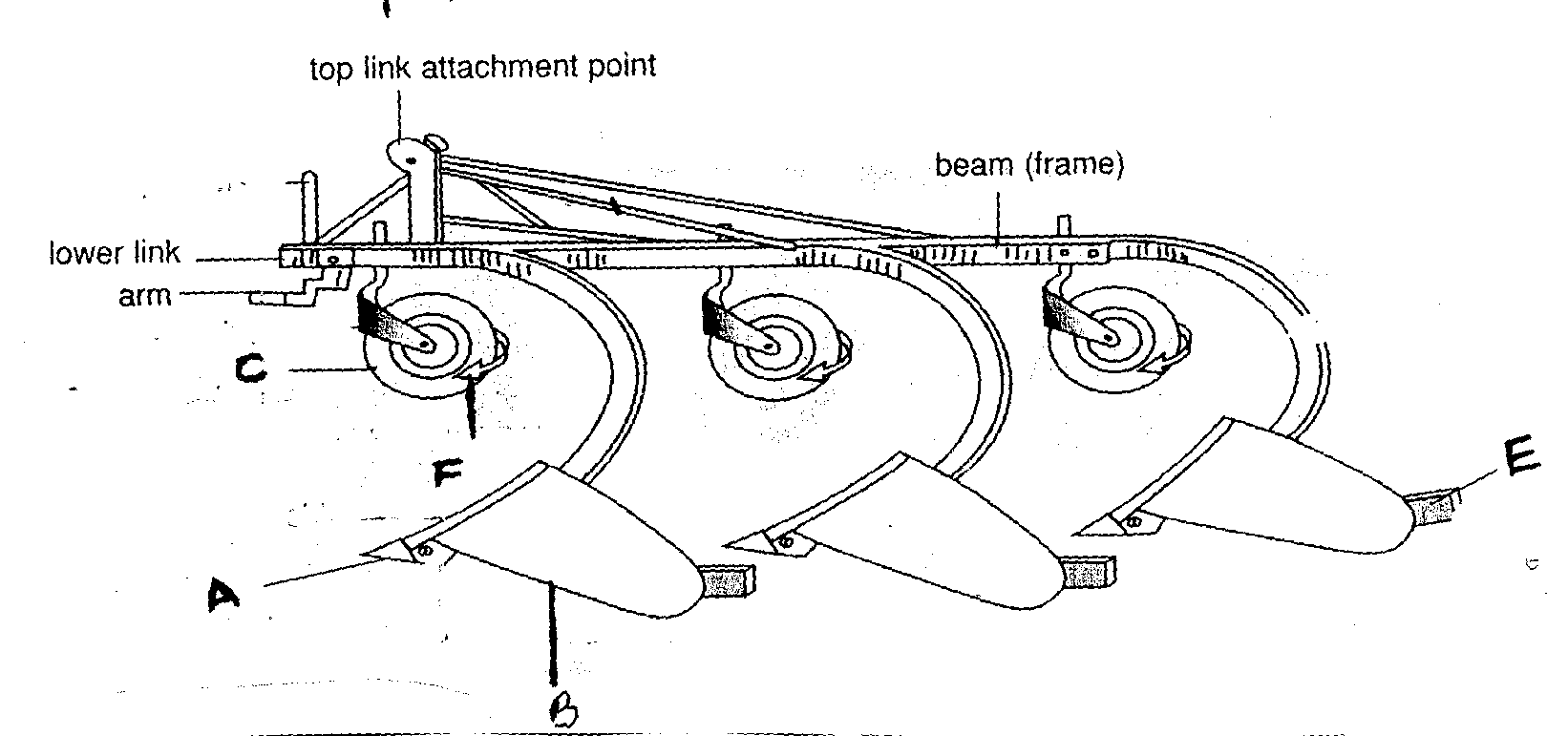     	(a) Identify the farm implement illustrated above						      	(b) Label parts A, B and C									     	(c)  Outline the functions of  the parts labeled E and F					     	 (d) Give two care and maintenance of the above implement				29. 	Outline six uses of live fences on the farm					30. 	List two possible causes of over heating in a tractor engine					31. 	List two events occur during induction stroke in a four stroke engine			32.	i) the diagram below shows a tractor drawn implement.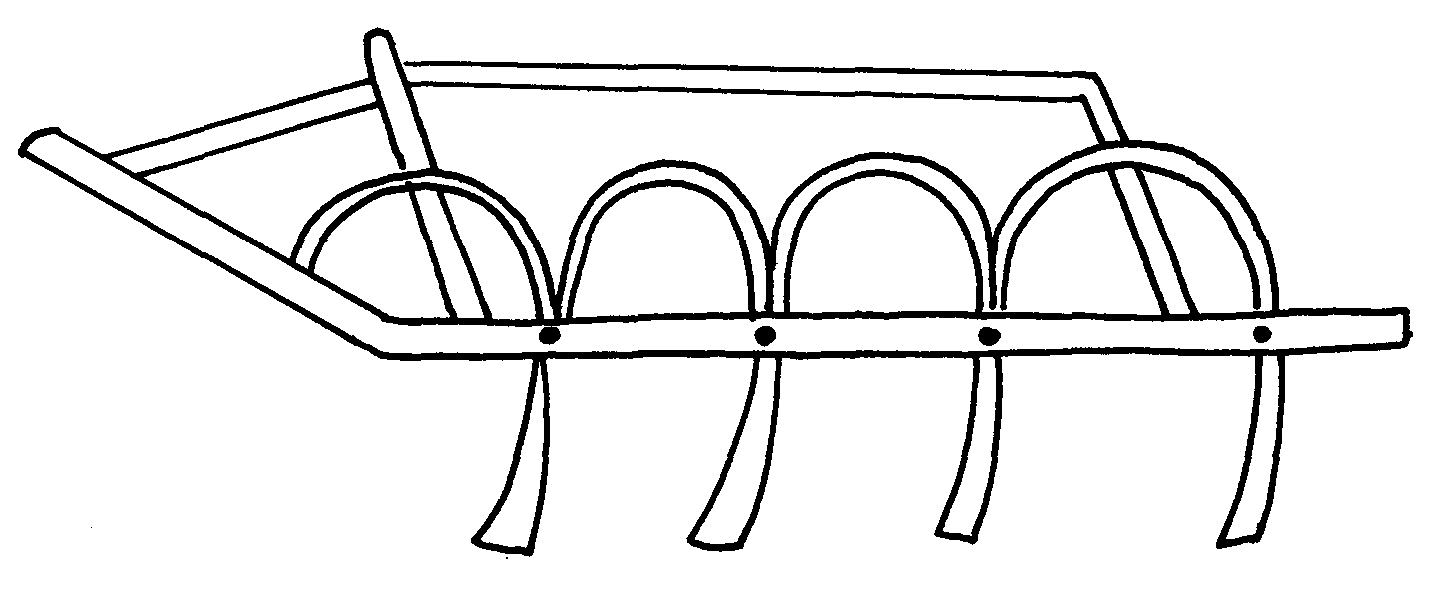   		a) Name the implement 		b) Give two uses of the implement above								c) State three maintenance practices carried out on the above implement.				      ii) Below is an illustration of a farm equipment. Study it and answer questions that follow 	a) Identify the farm equipment illustrated above 								b) What is the use of the equipment										c) Name the parts labelled W, X  and Y  									d) What is the functions of Y on the equipment 						33. 	a) Explain  the factors that influence  the power  output of farm animals			      	b) State the importance of farm fences 							34. 	Study the illustration of a biogas digester plant and answer the questions that follow.	a) Name the major component of biogas that is trapped in part L above			b) Give the name of the material deposited in part labeled M and its use			c) What is the component of K in the biogas production 					d) Give three disadvantages of biogas as a source of farm power				35. 	Other than hydro-electricity mention two sources of electrical energy which can be available       	for use in the farm										36. 	a) Describe the maintenance practices required on a tractor before it is put to daily use 		     	 b) Discuss the factors that influence the power output by a draught animal 		FARM POWER AND MACHINERY1.	Farm operations powered by Engines.								- Ploughing and harrowing / land preparations;	- Transporting farm produce;	- Spraying of herbicides/ pesticides.	- Mowing the grass;	- Lighting of homes;	- Pumping water for irrigation.	- Harvesting farm produce;	- Machine milking.	2. 	(a) Maintenance practices required on a tractor before setting out to work.			- Check the engine oil daily using dip stick.	- Check fuel and add if necessary.	- Nuts and bolts are tightened whenever they loosen.	- Water level in the radiator be checked and added if necessary.	- Battery electrolyte be checked daily and if below level, top up be done using distilled water.	- Greasing be done on the bearings.	- Tyre pressure be checked and if low, should be added.	- Fan belt tension be checked.	- Break shaft bearing  should be greased.	- Ensure break fluid and clutch fluid levels are maintained.	- Sediments from the sediment bowls should be removed.	- Check battery terminals and grease.	- Oil cleaner be cleaned.				     	(b) Factors that influence power output by a draught animal.	- Age – Mature animals produce more power output than young ones.	- Breed & Type – Indigenous animals are more hardy than exotic.	- Training Level – better trained animals have better work output.	- Body Weight – A draught animal  can pull 10 – 20% of its body not for 6 – 8 hours.			    (The bigger the animal, the more output).	- Harnessing of the animal – well harnesses animal is more efficient at work than poorly harnessed  work.Condition of working equipment on well maintained equipment have higher work output with the draught animal than poorly maintained ones.Environmental/ Ambient temperature – Cool temperatures lead to higher work output with a draught animal than high temperature.Health Status – A healthy draught animal has higher workout put  than a sick animal.3. 	Uses of a gearbox:-										Stops the tractor without switching off engineProvides different forward speedsEnables reversing	( ½ x 2pts = 1mk)4. 	Two uses for which wind power is harnessed						To pump waterTo generate electricityFor processing /winnowing of grains e.g. millet, rice e.t.c5. 	Name three implements that are connected to the power take-off shaft			SprayersRotaratorsReciprocating	(1mk each = 3mks)6. 	(a) Impelement identity – Disc plough							        	(b)    	    L – Furrow wheel       	   M - Beam     	(c) - Adds weightForms attachment of all the other parts	( ½ x 1pt = ½ mk)    	(d) Where there are hidden obstacles e.g. stumps , rocks e.t.c-    Heavy soils	7. 	(a) Factors that a farmer should consider in ensuring fast and efficient cultivation by oxenA well trained personnelUsing well trained animalsuse of efficient implementAvoiding overworking the animals (allow them to restGood working environment should be created for the animalsAnimals should be handled wellFeeding the animals properlyUsing of males animals to do the workUsing healthy animals only to do the work	(1mk x 8pts = 8mks)    	(b) The importance of lubrication system in a tractor					Prevents rusting i.e when oiling is doneIt pacts as a cleaning agent as it washes off the dirt, dustReduces the heat/coolingIncreases efficiency of the machine and reduces the rate of wear and tear on moving parts(c) The daily maintenance and servicing of a tractor						Checking of maintenance and servicing of a tractorChecking of engine oil by use of dip stick and add if lowThe level of electrolyte in battery should be checked daily and add if lowInspect the H2O level in radiator and add if lowLoose nuts and bolts should be tightenedTyre pressure should be checked and added if lowLevel of fuel should be checked and added if lowRemoval of large sediments from the sediment bowlGreasing should be done by use of grease on nipples of bearingsFan belt tension should be checked to ensure that it deflects between 1.9–2.5cm when pushedBreak shaft should be greasedMaintain break fluid level 	(1mk each for any 9pts= 9mks)8. 	(i) Hydraulic system-raise  and  lower  mounted  implements like  plough	(ii) Draw bar-attachment  of trail  implement	(iii) Propeller shaft-connect gearbox to  differential which has  axle  to  drive wheel       	 making tractors  to move backwards or forward.(@ 1mkx3=3mks9. 	(i)Hiring of tractors  and  implements  by  farmers  who do not  have  them(correct definition=	(ii) three sources of tractor hire service	(1½mks)Government tractors  hire servicePrivate  contractorsIndividual  farmersCooperative  societies (any 3x ½ =1 ½ mks)10. 	(a) 	A-ring pinion gear	B-bevel side gear	C-wheel exle	D-drive pinion gear(b) State two functions of differential system of a tractor	(2mks)Change  direction  of  drive to right angle for power to be transmitted  to rear  wheelEnable  rear  wheel to  travel faster/slower than other when negotiation corner (1x2=2mks)(c) Give two reasons why wheel skidding of a tractor is not allowed	(1mk)To make tyres  last  longerTo make  it easy to control the  tractor 11. 	Wind , water, human, animal, biogas, wood fuel, charcoal, kerosene, fossil fuel, petroleum, ethane (natural gas), hydroelectric power, nuclear , Geothermal, storage battery		12. 	Induction, compression, power exhaust							13. 	- Keeping them healthy									- Proper feeding- Proper handling e.g not over working /not beating them- Proper training - Not overloading them14. 	Individual owners										- Government tractor hire service- Co-operative societies- Companies15. 	(i) Primary cultivation									A- To link bracketB _ scrapperC- Standard/disc hangerD – Rear finow wheel / thrust wheel  2mks(ii) Adding weight on beamexerting more hydraulic force- Sharpen the disc blade- Increased space between the disc- Loosen the area of disc contact with the soilIncrease the cutting angle16. 	four ways through which a farmer would ensure maximum power output from     	Ploughing animals                                                                                                            	Feeding and watering animals well before workingTraining animals on  draft techniquesAllowing  animals  to rest well after a day work/avoid overworking the animalsKeeping the  animals in good  health while working17. 	three advantages of a disc plough over mould board plough                          	Tears and wear is lessNeeds less power to pullIt can ride over obstacle18. 	a) the  differences  between petrol and diesel engine                              		   	b) Describe components of transmission system of a tractor                                                                   i) Clutch- It disconnects the engine from the rest of the transmission system. It is mounted on the                    flywheel and made up of pressure plates and clutch plate in the middle. The clutch                    allows the driver to temporarily interrupt the power flow from the engine to the fear                      box and shift from one gear to the other ii) Gear- These are toothed wheels. They provide towards speed or reverse. The set of gears are                  housed in the gear box.iii) Differential- it is located between the wheel axial. it enables one wheel to move faster than the                             other while negotiating a corneriv) Driving axial- The final drive is brought about by driving axial which gets the power from the                            differential.       When the axial rotates they rotate the wheels making the tractor to move either engorged gearv. Wheels- Comprises of the tyres, tubes rims nuts and bolts. They must be inflated to the                         movement  of the tractor 19. 													Fuel systemElectrical systemCoolingLubricationTransmissionIgnitionHydraulic20. 	Functions of clutch										Connects or disconnects the drive shaft to or from the engineFacilitates smooth and gradual take off Provides power from the engine to the P.T.O (Power Take Off)21.  	2 adjustment on mould board plough								Adjust the plough depthFront furrow depthLowering/ raising ploughing pitchFront furrow width22.	a) Disc plough   reject disc alone									b) 		X – Disc scrapper			Y-  Rear wheel/ furrow wheel			Z – Disc	c) 	- Replace broken discsClean plough after use  reject wash ploughLubricate hubs and furrow wheel bearing/ moving parts  reject movable parts Lighten loose nuts and boltsStore in a cool dry placeApply old engine oil to prevent rusting during long storage/ paint implement23.	a) Differences operational									b) Poor communication network/ poor infrastructuresLack of cooling/ handling facilities/ processing facilitiesCompetition with non- dairy products/ cheap imported dairy productsPrevalence of Zoonotic diseasesInefficient/ poor management of marketing society/ dairy boardsLate/ non- payment by marketing agents/ exploitation by marketing agents/ middle men  Lack of capital to finance marketing activitiesPrice fluctuation due to changes in supply Lack of market informationc) Reasons for culling livestockOld agePoor healthLow libido/ infertilePhysical deformitiesHereditary defectsTo avoid inbreeding24. 	a) Share-makes a horizontal  cutting  on  the furrow slice  	 b) Mould board-completes the turning of the furrow  slice  	 c) Land side-stabilizes the plough by absorbing the side pressure ( ½ x3=1 ½ mks)25.	a)  five  maintenance practice of a  mould board plough    				 Lubricate  the moving pestsSharpen blunt  shareTighten bolts and   nutsClean  the  plough after  useCoat  the unpainted  parts with old engine oil before any storageReplace worn out parts (1x5=5mks) 	 b) five  structural   and functional differences between  the petrol and diesel engines                	 c) List five uses of farm fences                                                                                                                  keep of wild  life ,predation and  intrudersdemarcates boundariesseparate crop field from pasture landdivide pasture land into  paddockcontrol  movement of  animals and people within  the farm and  prevent formation of unnecessary pestscontrol disease  and parasites helps in isolate  sick animalshelps in  controlling breedingprovide security act as  wind break  (1x5=5mks)26. 	Uses of ox-dram tine harrows								Leveling of seed bedBreaking large soils clodMixing up soil with organic matterDestroy weedsCover seeds     Collecting trash	27. 	Care and maintenance of tractor battery							Maintain correct level of electrolyse by topping up with distilled waterScrap corroded terminals and smear with greaseFix battery tightly in box to avoid spillage and damageCharge regularly and periodicallyUnder storage empty battery and keep it upside downGenerator belt should always be functioned to charge 28.	a) moulboard	b) 	A – Shaire		B- Mouldboard		C- Disc coulter	c) 	E- Stabilize the plough		   - absorb side thrust by pressing against furrow wall		F- Scrapes of mind from disk coulter	d) Care and maintenanceLubrication of moving partsLoose nuts and bolts should be tightenedClean after use/ remove trash and wet soilFor long shortage paint with old engine to preventReplace/ repair worn out parts29. 	Six uses of live fencesThorn species prevent wild animals and other invaders into the farmTall varieties act as wind breakersAdd aesthetic value to the homesteadRoots holds soil firmly controlling soil erosionSpecies such as lantana canara can be used to feed livestockProvide shade to livestock and manTrimmed branches can be used as organic manure, wood fuelSome species have medicinal value				30. 	two possible causes of over heating in a tractor engine				Slack fan beltLow  oil  levelLow water level in radiator  Deformed / broken yolk.31. 	two events occur during induction stroke in a four stroke engine. (1mk)		Piston moves down from TDCExhaust valve is closedInlet valve is openAir / fuel mixture get into combustion chamberPiston reaches BDC. (4x ½  = 2mks)32.	i)   a)	Spike tooth harrow (1x1 =1 m k)  	b) two uses of the implement above.(2mks)Level seed bedBreak soil clodsStir soilDestroy weedsIncorporate fertilizer in the soilRemoving trash from the field. (2x1 = 2)  	c) three maintenance practices carried out on the above implement.(3mk)Replace worn out partsClean after work Tighten loose bolts and nutsOil unpainted parts for storage. (3x1 = 3mks)	ii)     a) Bucket pump /stir - up pump (1x1 = 1mk)    	        b) Spraying acaricide on livestock (1x1 =1mk)   	       c) W – Nozzle		X – Trigger		Y -  Pail /bucket     d) For holding acaricide solution during spraying. (1x1 = 1)33. 	a)  the factors that influence  the power  output of farm animals (8mks)		TrainingLevel  of  nutritionHarnessing  animals properlyBody  weightAge-mature ones produce  more  power than youngHandling  of  animals      	b) State the importance of farm fences (12mks)demarcates farm land from that  of  neighbourskeeps  wild  animals  and other intruders from entering  the  farmseparates crop field  from pastures facilitating mixed  croppingused  to divide  pastures into paddocks facilitating controlled  grazingcontrols  movement  of  animals  and people preventing  formation of  unnecessary paths  in the  farmhelps  control spread of  diseases  and  parasites in the  farm by keeping  wild animals  awayhelps  isolate sick animals from the rest of the herd preventing  the  spread of diseasesenables farmer to control breeding rearing  different  animals in different  paddocksprovide security  to the homesteadthey have  aesthetic valuelive  fences  act as  animal feedslive  fences  act  as wind breakers (1x12=12mks)34. 	(a) Methane	(b) slurry	(c) Fresh mixture of waste material	(d) Initial capital investment is high hence very expensive	Requires management skills that may not be available & it available expensive	Requires large number of farm animals to produce animal waste.35	. – Solar panels	- Petrol and diesel generators	- wind mills	- steam production form boilers using organic or inorganic 36. 	(a) Check engine oil, fuel, water level, electronic in the battery	-Tighten nuts and bolts	-Apply grease	-Remove large sediments from sediment bowl	-Check the tyre pressure and inflated or deflated appropriately	-Fan belt tension should be checked to ensure it defients between 1.9cm to 2.5cm when punched	-Grease the brake shaft and maintain brake fluid level	(b) -Health of animal	    -Level of feeding	    -Animal slpeciesa	   -Care and handlingDieselPetroli)use diesel as fuelii)has injector pumpiii)has no spark  plugiv)fuel is ignites by  compressionv)air and fuel first meet in cylinder  before ignitionvi)specific fuel consumption is lowvii)higher air compression ratioviii)air/fuel ratio is not constantix)has sediment bowlsx)operation cost is lowerxi)it is  heavy in weight and suited  to heavy machinesxii)produces a lot  of smokeUse petrol as  fuelHas carburetorHas  spark plug for ignitionFuel ignites by spark  plugAir and fuel meet in carburetor before  ignitionSpecific fuel consumption is highLower air compression ratioAir/fuel ratio is  constantNo sediments bowlsOperation cost  is  highOperation cost is  high light in weight and suited to light machinesProduce  minimal smokeDisc ploughMould board ploughCan be used in fields with obstaclesCannot be used in fields with obstaclesPloughs/ cuts at varying depthsPloughs/ cuts at constant depths or confirm depthRequires less skills to operateRequires more skills to operateWorks well in sticky soilsDoes not work well in sticky soilsRotates and not easily broken since rolls over obstaclesEasily broken by obstaclesRequires more harrowingRequires fewer harrowingPoor furrow slice inversionProper furrow slice inversionDoes not require constant replacement of partsMore power to pullPetrol engineDiesel enginei)has a carburetorii)fuel and air mixed in the carburetoriii)fuel ignited by an electric sparkiv)produces little smokev)is  light  in weighti)Has  an  injector pumpii)Fuel and air  mixed  within  the cylinderiii)fuel ignited by  compression of air and  fuel mixture  in the cylinderiv)produces  a lot of  smokev)relatively  heavy